Roteiro de EstudosSemana 11 a 15 de Maio Orientação: Senhores pais, se possível, tenham um caderno ou pasta para deixar as atividades registradas e organizadas. Não se esqueçam de registrar o nome completo e a data. Obrigada!ANEXO04/05 Ficha de leitura letra P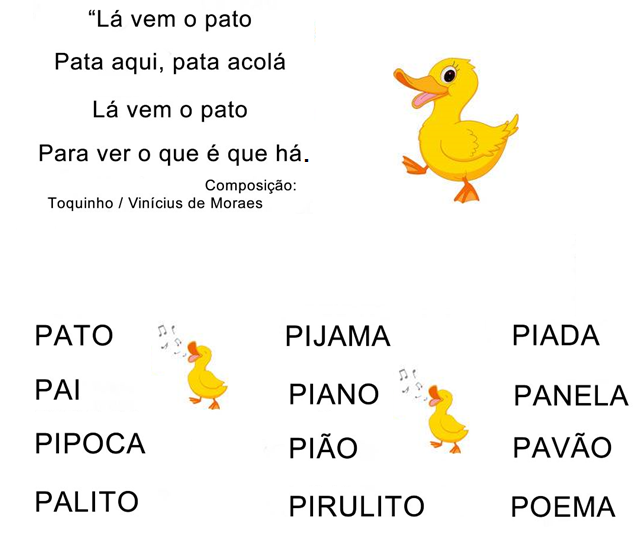 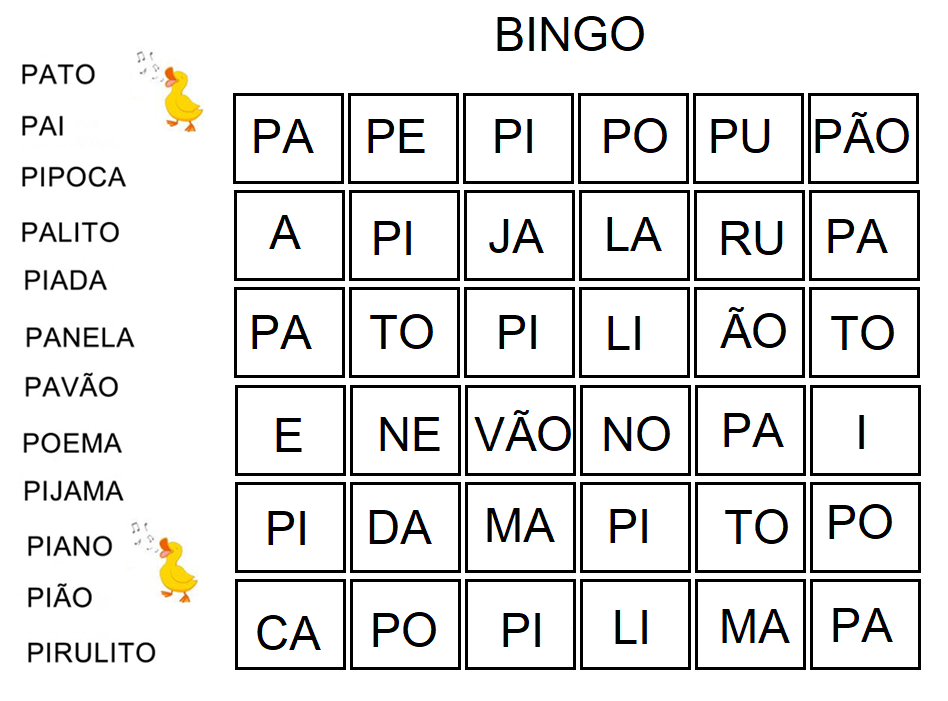 Objetivo do jogoTrabalhar o desenvolvimento de competência e habilidade no processo de aquisição da leitura através de jogos.Imprima a cartela de sílabas acima e recorte somente as palavras ao lado da cartela uma a uma e colocando-as dentro de um saquinho.Retire uma palavra do saquinho, leia em voz alta e marque as sílabas na cartela do BINGO. (marque com pedrinhas ou feijões)TURMAS: 1o anos A, B e CTURMAS: 1o anos A, B e CProfessores: Samara, Eliane e FrancieliProfessores: Samara, Eliane e FrancieliDia da SemanaDisciplinas e Atividades da Apostila do ObjetivoOrientação de estudosSEGUNDA04/05Português: Letra PCaderno de atividades páginas 36 e 37.Leitura da ficha de palavras da letra P. Ver anexo.Atividades orientadas através das aulas remotas e tira dúvidas via google meet.TERÇA05/05Matemática: Números!Caderno de atividades Página 36: adição.Página 37: atividades com números.Página 38: adição.Atividades orientadas através das aulas remotas e tira dúvidas via google meet.QUINTA07/05Matemática: Números!Caderno de atividades Página 39: atividades com números.Página 40: adição.Página 41: adição.Atividades orientadas através das aulas remotas e tira dúvidas via google meet.SEXTA08/05Português: Letra PCaderno de Atividades páginas 38 e 39.Ditado da ficha de leitura da letra P.Brinque estudando: Bingo – ver anexo Atividades orientadas através das aulas remotas e tira dúvidas via google meet.Atividades extrasEducação Física: ATIVIDADE: Brincadeira do elásticoMaterial: ElásticoRealização da atividade:  Duas pessoas seguram o elástico e uma terceira pula; se não tiver mais participantes, uma opção é prender o elástico em duas cadeiras. Quem errar passa a vez para o outro participante. O elástico geralmente começa no tornozelo, depois sobe para o joelho, para a coxa e para o quadril.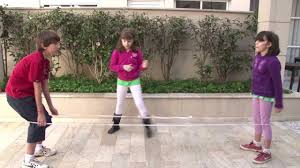 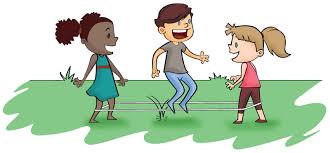 Vìdeo: https://www.youtube.com/watch?v=Wtegw8D1XA8ATIVIDADE: Corrida do soproMATERIAL:  Copos descartáveis, barbante.Realização da atividade: Através do sopro precisavam levar o copo de um lado ao outro. O barbante deverá estar amarrado nas extremidades e o copo descartável com um furo para passar o barbante.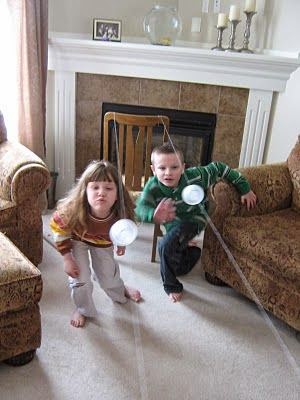 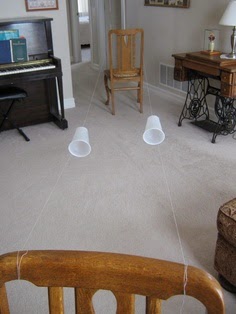 Vídeo:https://www.youtube.com/watch?v=GB7CIGqPgigATIVIDADE: Amarelinha AfricanaRealização da atividade: Você precisa desenhar no chão o traçado do jogo. Pode ser com giz, ou fita crepe. É preciso formar um quadrado, com 16 quadrados menores dentro. Um dos diferenciais dessa amarelinha é que duas crianças podem pular ao mesmo tempo. Cada participante começa a brincadeira de um lado do gráfico, com cada pé em um quadrado. Eles devem pular para os quadrados à direita ao mesmo tempo.Depois de pular para os dois quadrados ao lado, eles pulam de volta onde começaram o jogo. Aí saltam para os quadrados em frente.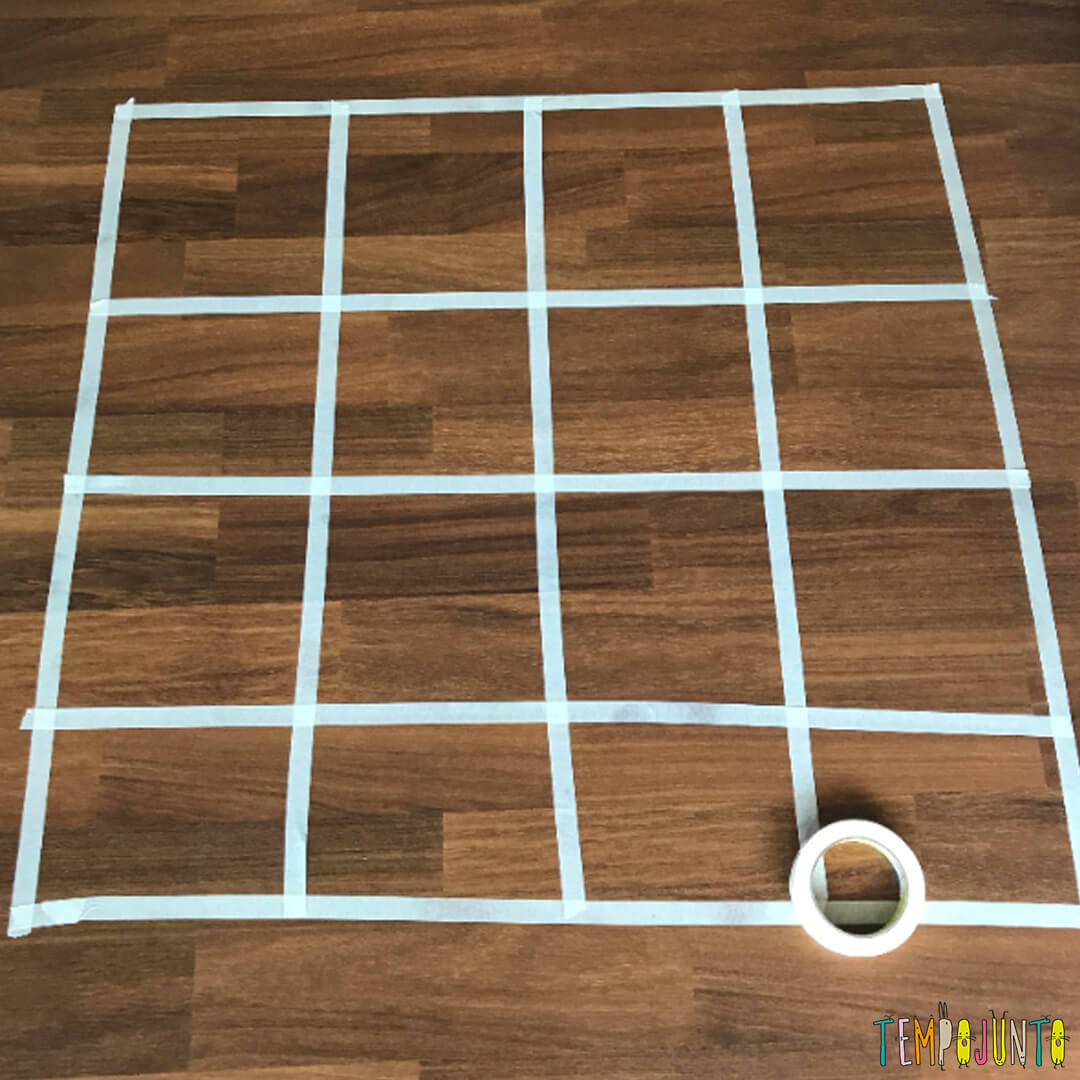 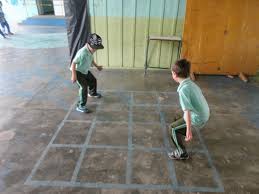 Vìdeo: https://www.youtube.com/watch?v=SfGfBoPIo0wArtes: Atividade em anexoInglês: Teacher Luciana 1º ano A1º Momento - Pedir para que o aluno cante a música da Teacher: “Hello teacher, hello teacher, how are you, how are you? I’m fine, I’m fine. Thank You, Thank You”. È importante que o aluno “entre no clima” da aula que está começando, pois tal atitude traz uma proximidade das aulas e do dia-a-dia em sala de aula.2º Momento – Ampliar o vocabulário em inglês com os animais do zoo. (As atividades serão realizadas na Aula Online através da ferramenta google meet.)3º Momento – Realizar a lista de exercícios extra relacionados ao conteúdo. Durante a resolução, algumas dúvidas podem e irão surgir. Caso não consiga responde-las, escreva e me envie para que eu possa ajudar na melhor apreensão do conteúdo. Nesse momento é importante sempre usar palavras positivas, como: Very Good, Well Done, Beautiful. Elogios são sempre bem-vindos, principalmente quando são os pais que os fazem.Atividade em anexoInglês: Teacher Abielly 1 ano B e CSegunda-feira – 11/05/2020 - Google MeetA professora enviará o link para a aula com 10 minutos de antecedência.Música: 1º ANORelembrando sobre a família dos instrumentos musicais https://www.youtube.com/watch?v=RNdDBA1U0vQ&t=246s 